CSŠ Piešťany, Štefánikova 119, 921 01 Piešťany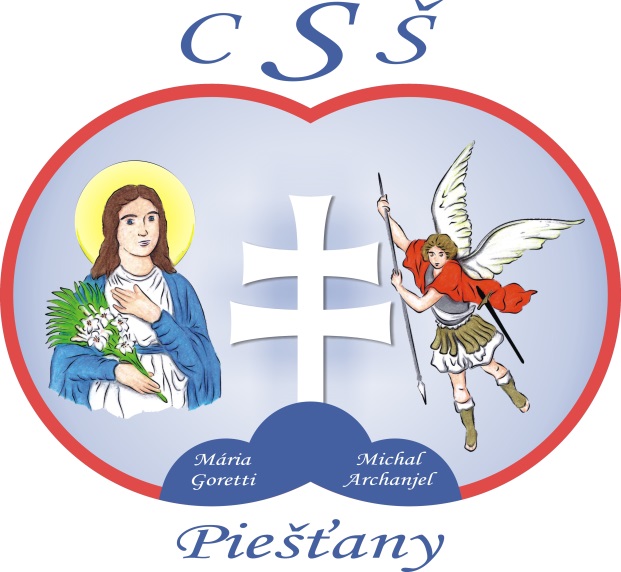 tel. číslo: 033/7621092, mail: css.piestany@gmail.comwebová stránka: http://czspiestany.edupage.orgPokyny k zápisu do 1. ročníkaCirkevnej ZŠ sv. Márie Goretti pre školský rok 2020/2021Podľa Zákona o výchove a vzdelávaní č. 245/2008 Z. z. § 19 ods. 3 ak dieťa dovŕši do 31. 8. 2020 šesť rokov, je povinnosťou zákonných zástupcov, zapísať dieťa na povinnú školskú dochádzku. Dieťa je potrebné zapísať, aj keď uvažujete o odklade povinnej školskej dochádzky. Na základe rozhodnutia MŠVVaŠ SR zo dňa 26. 3. 2020 zápis do 1. ročníka pre školský rok 2020/2021 budeme organizovať bez osobnej prítomnosti detí a odporučenou elektronickou formou. Pokyny pre zákonných zástupcov.Do 20. 4. 2020 vyplňte dokumentáciu k zápisu, ktorú nájdete na webstránke našej školy https://czspiestany.edupage.org v ľavom menu v sekcii Tlačivá ZŠ.Prihláška do ZŠ – bude odoslaná elektronicky.Dotazník k zápisu do 1. ročníka – je potrebné vytlačiť a doplniť podpismi oboch zákonných zástupcov dieťaťa. V prípade, že dieťa je zverené do starostlivosti jednému z nich, prosíme, aby ste k posielanej dokumentácii priložili kópiu príslušného súdneho rozhodnutia.Žiadosť o odloženie povinnej školskej dochádzky – vyplňte, vytlačte a podpíšte, len ak požadujete odloženie povinnej školskej dochádzky. Žiadosť o prijatie do ŠKD – vyplňte, vytlačte a podpíšte, ak chcete dieťa prihlásiť do školského klubu.V čase od 20. 4. 2020 do 24. 4. 2020 pošlite poštou na adresu školy alebo vložte v obálke do poštovej schránky na budove školy (ul. Štefánikova č. 119):Dotazník k zápisu do 1. ročníka – ak je dieťa zverené do starostlivosti, priložte kópiu súdneho rozhodnutia o zverení do výchovy,kópiu rodného listu dieťaťa,Žiadosť o odloženie povinnej školskej dochádzky – ak máte, priložte aj vyjadrenie CPPPaP a pediatra; ak nemáte, vyjadrenia doručíte do štyroch týždňov od skončenia mimoriadneho prerušenia vyučovania,Žiadosť o prijatie do ŠKD,doklad o zdravotnom znevýhodnení – ak je dieťa zdravotne znevýhodnené.V prípade nevyhnutnej potreby je možné formuláre k zápisu (okrem prihlášky, ktorá je len v elektronickej forme) vyzdvihnúť v škole. Dohodnite si vopred termín vyzdvihnutie mailom (css.pn.zastupca@gmail.com) alebo telefonicky (033/7621092). Požadujeme, aby ste si pre formuláre prišli v ochrannom rúšku a s rukavicami.Ak máte pochybnosti o školskej spôsobilosti svojho dieťaťa, obráťte sa telefonicky alebo mailom na Centrum pedagogicko-psychologického poradenstva a prevencie v Piešťanoch. Oznam CPPPaP o postupe tu: OZNAM Centra pedagogicko-psychologického poradenstva a prevencieE. F. Scherrera 40, Piešťany tel./fax : 033/7743423, 0911 887 745    e-mail:cpppappiestany@gmail.com     www.cpppap.webnode.skVyšetrenie školskej zrelosti Milí rodičia, zákonní zástupcovia, v súčasnej mimoriadnej situácii, ktorá vznikla z dôvodu pandémie koronavírusu Vás informujeme o zmenách ohľadom zápisu detí do 1. ročníka ZŠ a posúdenia školskej spôsobilosti. Na základe zákona č.  56 zo dňa 24.03.2020, ktorým sa dopĺňa zákon 245/2008 bude zápis do 1. ročníka ZŠ prebiehať v termíne od 15.4. do 30.4.2020 bez účasti detí. Odporúča sa elektronická forma. Pripomíname, že podľa zákona č. 245/2008 Z.z. o výchove a vzdelávaní, §19 každé dieťa, ktoré dovŕši do 31.8. daného kalendárneho roka fyzický vek 6 rokov, musí byť zapísané do 1. ročníka ZŠ. V súčasnej situácii sa dieťa nezúčastňuje zápisu, ale rodič, resp. zákonný zástupca je povinný dieťa do školy zapísať.Ak má rodič pochybnosti o školskej spôsobilosti svojho dieťaťa, môže dieťa absolvovať psychologické vyšetrenie školskej spôsobilosti v našom Centre. Na toto psychologické vyšetrenie svojho dieťaťa môže rodič nahlásiť na našej mail. adrese cpppappiestany@gmail.com . V predmete mailu prosím uveďte:  Vyšetrenie školskej zrelosti V maili je postačujúce uviesť telefónny kontakt na zákonného zástupcu za účelom rýchlej a efektívnej komunikáte.  Po obnovení prevádzky nášho zariadenia Vás budeme telefonicky kontaktovať a dohodneme termín na psychologické vyšetrenie. PhDr. Viera Sakmárováriaditeľka CPPPaP, v.r.